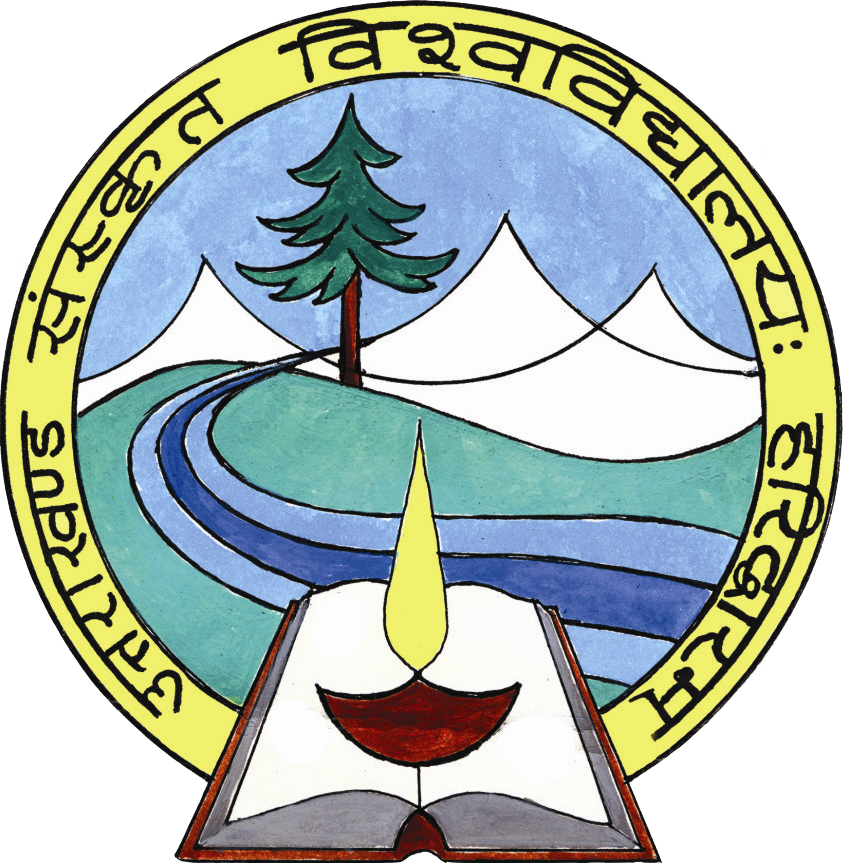 UTTARAKHAND SANSKRIT UNIVERSITYNh-58, BHEL Turn, Bahadrabad, Haridwar-249402, UttarakhandFeedback from Support Staff(Filled feedback form, send to iqacusvv@gmail.com, iqac@usvv.ac.in)Name: Mr./Ms/Mrs.  -------------------------------------------------------------------------------------------------------Designation: --------------------------	Section / Department: ---------------------- Experience (years): -----------Address: ------------------------------------------------  Mobile : ------------------------- E-mail: --------------------- Make a tick () mark in the appropriate cell:Suggestions for further improvement:--------------------------------------------------------------------------------------------------------------------------------------------------------------------------------------------------------------------------------------------------------------Sl.#ParticularsStrongly agreeAgreeNeutralDisagreeStrongly disagree1TheproceduresfollowedintheUniversityare effective.2The work distribution is fair.3The work load is reasonable4The placement of the employees is as per the job requirements.5The training programmes organized by the University are helpful.6The promotion policies of the University are encouraging7Theinfrastructurefacilitiesare supporting the work environment8Theemployeesarehavingclearunderstandingoftheirrolesand responsibilities.9The superior-subordinate relationships are fine.10The administrationrespectswomenemployees and treats them well.11The employees have the opportunity to contribute for process development.12The   employee   grievances   are settled fairly.13The University provides opportunities and support to the Staff and their Family members.